Blessed Savior Lutheran ChurchFlorissant, Missouri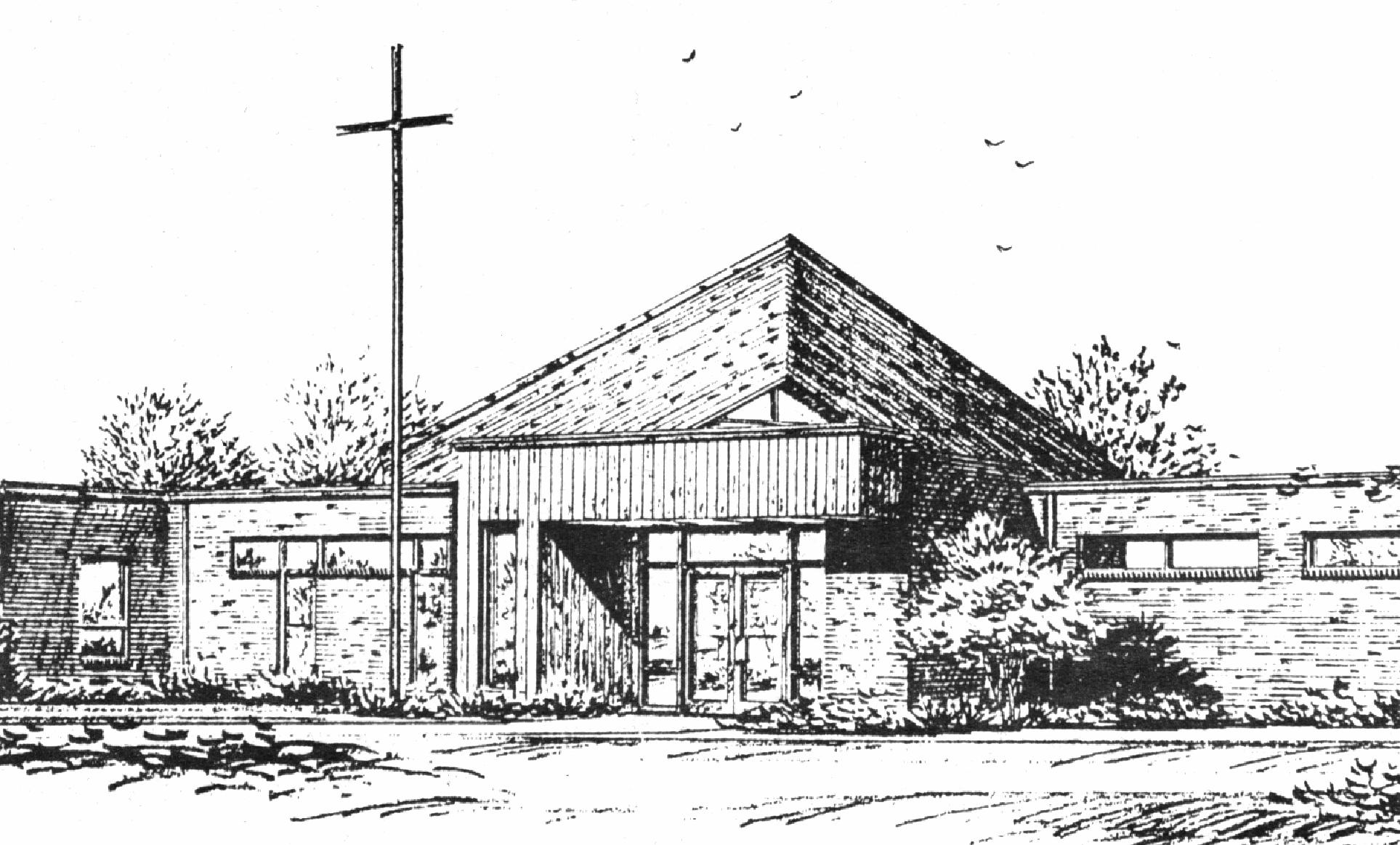 “Empowered by God’s Holy Word,we joyfully share the love of Jesus with all people;through worship, teaching, fellowship,service and witnessing.”Fifth Sunday in LentApril 7, 2019The Lutheran Church-Missouri SynodBLESSED SAVIOR LUTHERAN CHURCH2615 Shackelford RoadFlorissant, Missouri 63031-2005Telephone:  831-1300www.blessedsavior-lcms.orgPastor Matthew Roeglin+ + + + + + + + + + + +Fifth Sunday in Lent Saturday, April 6 and Sunday, April 7, 2019WE WELCOME YOU to our worship service this morning.  We pray God’s rich blessings upon you as you hear His Word and praise His holy name.  We ask our members and visitors to please use the friendship pad found on the pew.  Kindly hand the friendship pad to the person sitting next to you.  The Ushers will collect them after the service.  Thank You.HOLY COMMUNION will be offered during our worship services this week. You are encouraged to prepare for communion by meditating on the Christian Questions and Answers located on pages 329 & 330 in the front of the hymnal.      We rejoice in this celebration of the LORD’S Supper as the Lord Jesus indeed comes to us in a very intimate manner, giving to us His true Body & Blood in and with the bread and wine in this sacred meal. St. Paul writes, “A man ought to examine himself before he eats of the bread and drinks of the cup. For anyone who eats and drinks without recognizing the body of the Lord eats and drinks judgment on himself.” (1 Corinthians 11:28-29) It is out of love and care for every individual that comes to the Lord’s Supper that we ask those who are not instructed in the faith and/or doubt the presence of the Body and Blood of Jesus in this Sacrament to speak to the pastor before attending the Lord’s Supper.  Members of churches that belong to the Lutheran Church- Missouri Synod, believing and confessing as we do, are invited to partake in the Lord’s Supper with us. We practice close communion and ask that ALL guests who desire to commune, kindly speak to the Pastor before the service. Please respect our position of love in this matter of pastoral care, BSLC.THIS WORSHIP FOLDER / CHURCH BULLETIN is prepared for your convenience and contains the entire order of worship with all spoken and sung responses.  However, if you are more comfortable using the hymnal, you may use the order of worship found in the front pages of Lutheran Service Book where all the melodies are shown for the sung responses of the congregation.Divine Service 1                                                  p.151Greeting of Peace  The people may greet one another in the name of the Lord, saying, “Peace be with you,” as a sign of reconciliation and of the unity of the Spirit in the bond of peace (Matt. 5:22-24; Eph. 4:1-3).Opening Hymn    “My Hope is Built on Nothing Less”                     #575StandConfession and Absolution				p.151The sign of the cross may be made by all in remembrance of their Baptism.P	In the name of the Father and of the T Son and of the Holy Spirit.C	Amen.P	If we say we have no sin, we deceive ourselves, and the truth is not in us.C	But if we confess our sins, God, who is faithful and just, will forgive our sins and cleanse us from all unrighteousness.Silence for reflection on God’s Word and for self-examination.P	Let us then confess our sins to God our Father.C	Most merciful God, we confess that we are by nature sinful and unclean. We have sinned against You in thought, word, and deed, by what we have done and by what we have left undone. We have not loved You with our whole heart; we have not loved our neighbors as ourselves. We justly deserve Your present and eternal punishment. For the sake of Your Son, Jesus Christ, have mercy on us. Forgive us, renew us, and lead us, so that we may delight in Your will and walk in Your ways to the glory of Your holy name. Amen.P	Almighty God in His mercy has given His Son to die for you and for His sake forgives you all your sins. As a called and ordained servant of Christ, and by His authority, I therefore forgive you all your sins in the name of the Father and of the T Son and of the Holy Spirit.C	Amen.Service of the Word					 p.152Introit	Psalm 3:3–6; antiphon: v. 8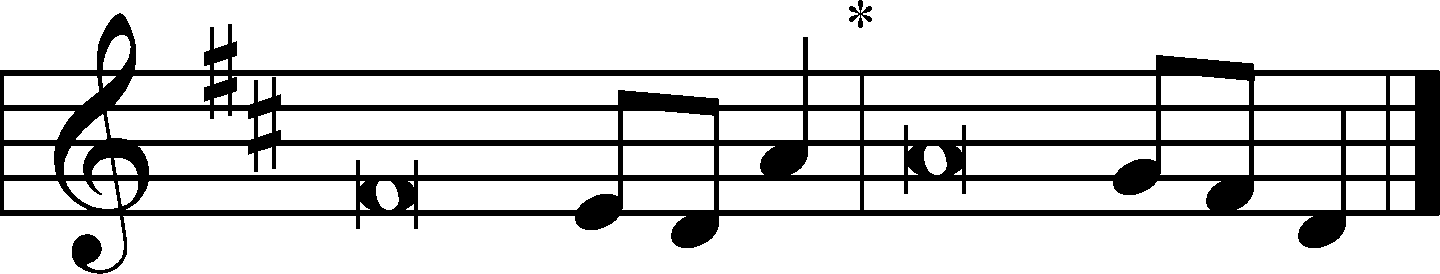 Salvation belongs  |  to the Lord;*
	your blessing be on your  |  people!
But you, O Lord, are a shield a- | bout me,*
	my glory, and the lifter  |  of my head.
I cried aloud  |  to the Lord,*
	and he answered me from his  |  holy hill.
I lay  |  down and slept;*
	I woke again, for the Lord sus- | tained me.
I will not be afraid of many thousands of  |  people*
	who have set themselves against me  |  all around.
Glory be to the Father and  |  to the Son
	and to the Holy  |  Spirit;
as it was in the be- | ginning,
	is now, and will be forever.  |  Amen.
Salvation belongs  |  to the Lord;*
	your blessing be on your  |  people!Kyrie	p. 152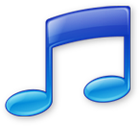 A	In peace let us pray to the Lord.C	Lord, have mercy.A	For the peace from above and for our salvation let us pray to the Lord.C	Lord, have mercy.A	For the peace of the whole world, for the well-being of the Church of God, and for the unity of all let us pray to the Lord.C	Lord, have mercy.A	For this holy house and for all who offer here their worship and praise let us pray to the Lord.C	Lord, have mercy.A	Help, save, comfort, and defend us, gracious Lord.C	Amen.Salutation and Collect of the DayP	The Lord be with you.C	And also with you.P	Let us pray.          C	Almighty God, by Your great goodness mercifully look upon Your people that we may be governed and preserved evermore in body and soul; through Jesus Christ, Your Son, our Lord, who lives and reigns with You and the Holy Spirit, one God, now and forever.  Amen.SitOld Testament Reading	Isaiah 43:16–2116Thus says the Lord,
	who makes a way in the sea,
	a path in the mighty waters,
17who brings forth chariot and horse,
	army and warrior;
they lie down, they cannot rise,
	they are extinguished, quenched like a wick:
18“Remember not the former things,
	nor consider the things of old.
19Behold, I am doing a new thing;
	now it springs forth, do you not perceive it?
I will make a way in the wilderness
	and rivers in the desert.
20The wild beasts will honor me,
	the jackals and the ostriches,
for I give water in the wilderness,
	rivers in the desert,
to give drink to my chosen people,
	21the people whom I formed for myself
that they might declare my praise.”A	This is the Word of the Lord.C	Thanks be to God.Gradual	Hebrews 12:2          C	 O come, let us fix our eyes on Jesus, the founder and perfecter  of our faith, who for the joy that was set before him endured the cross, despising the shame, and is seated at the right hand of the throne of God.Epistle	Philippians 3:8–14     8Indeed, I count everything as loss because of the surpassing worth of knowing Christ Jesus my Lord. For his sake I have suffered the loss of all things and count them as rubbish, in order that I may gain Christ 9and be found in him, not having a righteousness of my own that comes from the law, but that which comes through faith in Christ, the righteousness from God that depends on faith— 10that I may know him and the power of his resurrection, and may share his sufferings, becoming like him in his death, 11that by any means possible I may attain the resurrection from the dead.     12Not that I have already obtained this or am already perfect, but I press on to make it my own, because Christ Jesus has made me his own. 13Brothers, I do not consider that I have made it my own. But one thing I do: forgetting what lies behind and straining forward to what lies ahead, 14I press on toward the goal for the prize of the upward call of God in Christ Jesus.A	This is the Word of the Lord.C	Thanks be to God.StandVerse (Lent)	p. 157C	Return to the Lord, your God, for He is gracious and merciful, slow to anger, and abounding in steadfast love, and abounding in steadfast love.Holy Gospel	Luke 20:9–20P	The Holy Gospel according to St. Luke, the twentieth chapter.C	Glory to You, O Lord.     9Jesus began to tell the people this parable: “A man planted a vineyard and let it out to tenants and went into another country for a long while. 10When the time came, he sent a servant to the tenants, so that they would give him some of the fruit of the vineyard. But the tenants beat him and sent him away empty-handed. 11And he sent another servant. But they also beat and treated him shamefully, and sent him away empty-handed. 12And he sent yet a third. This one also they wounded and cast out. 13Then the owner of the vineyard said, ‘What shall I do? I will send my beloved son; perhaps they will respect him.’ 14But when the tenants saw him, they said to themselves, ‘This is the heir. Let us kill him, so that the inheritance may be ours.’ 15And they threw him out of the vineyard and killed him. What then will the owner of the vineyard do to them? 16He will come and destroy those tenants and give the vineyard to others.” When they heard this, they said, “Surely not!” 17But he looked directly at them and said, “What then is this that is written:‘The stone that the builders rejected
	has become the cornerstone’?     18Everyone who falls on that stone will be broken to pieces, and when it falls on anyone, it will crush him.”     19The scribes and the chief priests sought to lay hands on him at that very hour, for they perceived that he had told this parable against them, but they feared the people. 20So they watched him and sent spies, who pretended to be sincere, that they might catch him in something he said, so as to deliver him up to the authority and jurisdiction of the governor.P	This is the Gospel of the Lord.C	Praise to You, O Christ.Nicene Creed	p.158C	I believe in one God,     the Father Almighty,     maker of heaven and earth          and of all things visible and invisible.And in one Lord Jesus Christ,     the only-begotten Son of God,     begotten of His Father before all worlds,     God of God, Light of Light,     very God of very God,     begotten, not made,     being of one substance with the Father,     by whom all things were made;     who for us men and for our salvation came down from heaven     and was incarnate by the Holy Spirit of the virgin Mary     and was made man;     and was crucified also for us under Pontius Pilate.     He suffered and was buried.     And the third day He rose again according to the Scriptures          and ascended into heaven     and sits at the right hand of the Father.     And He will come again with glory to judge both the living and the dead,     whose kingdom will have no end.And I believe in the Holy Spirit,     the Lord and giver of life,     who proceeds from the Father and the Son,     who with the Father and the Son together is worshiped and glorified,     who spoke by the prophets.     And I believe in one holy Christian and apostolic Church,     I acknowledge one Baptism for the remission of sins,     and I look for the resurrection of the dead     and the life T of the world to come. Amen.SitChildren's MessageSermon Hymn “My Song Is Love Unknown”	# 430SermonOfferingStandOffertory	p. 159C	What shall I render to the Lord for all His benefits to me?I will offer the sacrifice of thanksgiving and will call on the name of the Lord.I will take the cup of salvation and will call on the name of the Lord.I will pay my vows to the Lord now in the presence of all His people,in the courts of the Lord’s house, in the midst of you, O Jerusalem.Prayer of the ChurchAfter each petition of the prayers:	After the final petition:Service of the SacramentPreface	p. 160P	The Lord be with you.C	And also with you.P	Lift up your hearts.C	We lift them to the Lord.P	Let us give thanks to the Lord our God.C	It is right to give Him thanks and praise.P	It is truly good, right, and salutary that we should at all times and in all places give thanks to You, holy Lord, almighty Father, everlasting God, through Jesus Christ, our Lord, who overcame the assaults of the devil and gave His life as a ransom for many that with cleansed hearts we might be prepared joyfully to celebrate the paschal feast in sincerity and truth. Therefore with angels and archangels and with all the company of heaven we laud and magnify Your glorious name, evermore praising You and saying:Sanctus	p. 161C	Holy, holy, holy Lord God of pow’r and might:Heaven and earth are full of Your glory.Hosanna. Hosanna.Hosanna in the highest.Blessed is He who comes in the name of the Lord.Hosanna in the highest.Prayer of Thanksgiving	p. 161P	Blessed are You, Lord of heaven and earth, for You have had mercy on those whom You created and sent Your only-begotten Son into our flesh to bear our sin and be our Savior. With repentant joy we receive the salvation accomplished for us by the all-availing sacrifice of His body and His blood on the cross.Gathered in the name and the remembrance of Jesus, we beg You, O Lord, to forgive, renew, and strengthen us with Your Word and Spirit. Grant us faithfully to eat His body and drink His blood as He bids us do in His own testament. Gather us together, we pray, from the ends of the earth to celebrate with all the faithful the marriage feast of the Lamb in His kingdom, which has no end. Graciously receive our prayers; deliver and preserve us. To You alone, O Father, be all glory, honor, and worship, with the Son and the Holy Spirit, one God, now and forever.C	Amen.Lord’s Prayer	p. 162P	Lord, remember us in Your kingdom and teach us to pray:C	Our Father who art in heaven,     hallowed be Thy name, Thy kingdom come,     Thy will be done on earth as it is in heaven;     give us this day our daily bread;     and forgive us our trespasses          as we forgive those          who trespass against us;     and lead us not into temptation,     but deliver us from evil.For Thine is the kingdom     and the power and the glory     forever and ever. Amen.The Words of Our Lord	p.162P	Our Lord Jesus Christ, on the night when He was betrayed, took bread, and when He had given thanks, He broke it and gave it to the disciples and said: “Take, eat; this is My T body, which is given for you. This do in remembrance of Me.”In the same way also He took the cup after supper, and when He had given thanks, He gave it to them, saying: “Drink of it, all of you; this cup is the new testament in My T blood, which is shed for you for the forgiveness of sins. This do, as often as you drink it, in remembrance of Me.”Pax Domini	p. 163P	The peace of the Lord be with you always.C	Amen.Agnus Dei	p. 163C	Lamb of God, You take away the sin of the world; have mercy on us.  Lamb of God, You take away the sin of the world; have mercy on us.  Lamb of God, You take away the sin of the world; grant us peace.SitDistributionDistribution Hymns“Not All the Blood of Beasts”	#431“In the Cross of Christ I Glory”	#427“Glory Be to Jesus”	#433StandNunc Dimittis	p. 165C	Lord, now You let Your servant go in peace; Your word has been fulfilled.My own eyes have seen the salvation which You have prepared in the sight of ev’ry people:A light to reveal You to the nations and the glory of Your people Israel.Glory be to the Father and to the Son and to the Holy Spirit;as it was in the beginning, is now, and will be forever. Amen.Post-Communion Collect	p.166P    We give thanks to You, almighty God, that You have refreshed us through this salutary gift, and we implore You that of Your mercy You would strengthen us through the same in faith toward You and in fervent love toward one another; through Jesus Christ, Your Son, our Lord, who lives and reigns with You and the Holy Spirit, one God, now and forever.C	Amen.Benediction	p. 166P	The Lord bless you and keep you.The Lord make His face shine on you and be gracious to you.The Lord look upon you with favor and T give you peace.C	Amen.Closing Hymn      “When I Survey the Wondrous Cross”	# 425Announcements      After the announcements, please stand for the closing.“God Loved the World So That He Gave”	                #571God loved the world so that He gaveHis only Son the lost to save,That all who would in Him believeShould everlasting life receive.Go and Serve the LordAcknowledgments Unless otherwise indicated, all scripture quotations are from The Holy Bible, English Standard Version, copyright © 2001 by Crossway Bibles, a division of Good News Publishers. Used by permission. All rights reserved.  Created by Lutheran Service Builder © 2006 Concordia Publishing House.The Liturgist & Preacher:	     Pastor Matthew RoeglinThe Liturgist:		                                                                                 The Organist:	Mr. Kenneth ButherusGreeters:	   E- Lynn & Martha Oth   &  L- Paula BossallerElder Greeters:	Saturday: Ed Steinbruegge     	E-Mike Kroehnke   & L-Terry BossallerAcolytes:	       Sunday 8:00 a.m:                              	Sunday10:30am: Emily Roeglin             Christian Education:	Sunday 9:15 a.m. Adults, Young Adults, Youth,	and Sunday School	Wednesday morning Bible Class 9:30 a.m.Altar Flowers – are placed to the glory of God by the Koch family.   Altar Flowers Needed:  April 28, May 12, 19 & 26All Easter Lilies have been taken.   Thank you all for your generous giving.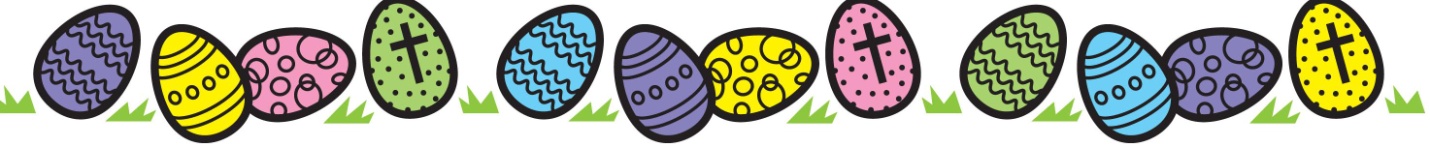 Outreach would like to thank everyone who brought in Easter Eggs and wrapped candy.   We have 4 people signed up for cupcakes.  If you have the time, please consider baking a dozen!Cupcakes for Easter Egg Hunt needed byFriday, April 12th 7:30 – 11:30 a.m. orSaturday, April 13th by 9:00 a.m.Easter Egg Hunt will be on Saturday, April 13th at 10:00 a.m. – Everyone is Welcome.BLESSED SAVIOR’S CALENDARApril 7 – April 14, 2019TODAY:	8:00 a.m. & 10:30 a.m. Worship ServicesSunday	with Holy Communion	9:15 a.m. Sunday School and Bible Classes	& ConfirmationApr.  07	NO 12:00 p.m. Prayer WalkMONDAY: 	9:30 a.m. CraftersApr. 08	TUESDAY:	Apr. 09	6:00 p.m. Adult Bible Study (Brian McKenna)WEDNESDAY:	9:30 a.m. Adult Bible Study	4:30 & 6:30 p.m. Lenten Worship ServiceApr. 10	5:15 p.m. Dinner – Christian Ed	THURSDAY:	7:00 p.m. EldersApr. 11	Newsletter DeadlineFRIDAY:	Pastor  & Vicar - Day with FamilyApr. 12	SATURDAY: 	7:00 a.m. MOBS Bible Study @ Denny’s	10 a.m. Easter Egg HuntApr. 13	6:00 p.m. Worship Service NEXT	8:00 & 10:30 a.m. Worship Services- Children SingingSUNDAY	With Holy Communion Palm Sun.	9:15 a.m. Sunday School and Bible Classes	& ConfirmationApr. 14	12:00 p.m. Young Adult Group (Vicar)FREEDOM RUN!  Christian Friends of New Americans’ 5K Run/Fun Walk will be held at Concordia Seminary, St. Louis, Sunday, May 5.  Register 1:30 pm/Start 2:30 pm.   Bring your family and friends.  Sponsor and run with a refugee child.  Wheelchair accessible. Register online by Friday, April 19 to get a t-shirt.  This benefit supports CFNA’s work with refugees and immigrants from around the world.  Go to www.cfna-stl.org/walk/ for all the details.  PRIZES and SURPRISES GALORE! Great News:  Thank you to all who joined us for brunch following last Sunday’s service.  Your generosity resulted in a total of $626.05 raised to repay our loan.  The top casserole selected was:  Tex Mex Casserole     $162.00   2nd Place:  Cheese & Egg Brunch                                $137.95   Tied for 3rd Place:  Egg, Bacon & Cheese                                  Bacon ‘n Egg Quiche                                  Crockpot Egg & Bacon                                  Egg, Ham, Sausage, Bacon, Hash brown                                   Macaroni & Cheese                                  Egg, Cheese, Hash brown, Peppers & Onions                                  French toastThank you all for your contributions.  Join us again for the next 5th Sunday of the month which is June 30, 2019.A Blood Drive will be at Salem Lutheran Church, 5180 Parker Road, Blackjack, on April 25 from 3:30 pm until 6:30.  Walk ins are welcome.  Mississippi Valley Regional Blood Center will conduct the drive.  Lutheran High School North will be getting a $250 donation to supplies if we have 20 or more donors.  Donors must be 17 or over (16 with a parent).  Lutherans for Life Chapter is sponsoring the drive.Divine ServiceFish Fry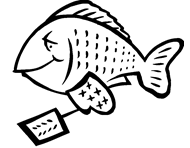 Friday, April 12 4 - 7 p.m.“Best Fish Dinners in St. Louis”Cod & Catfish FilletsSandwiches $7.00Includes your choice of fish, fries, & dessertDinners $10.00Dinners include your choice of fish,2 sides (spaghetti or mac ‘n cheese; coleslaw or green beans) &hush puppies & dessert Dine in or Carry outImmanuel Lutheran Chapel11100 Old Halls Ferry RoadSt. Louis, Missouri   63136314-741-4700www.ImmanuelChapelStL.orgReadings for the upcoming Sunday….PALM SUNDAY14 April 2019John 12:12–19 (Palm Sunday Procession)Deuteronomy 32:36–39Philippians 2:5–11Luke 22:1—23:56 or Luke 23:1–56 or John 12:20–43The Cross and Passion of Our Lord Are the Hour of His GloryThe King of Israel comes into His royal glory by the path of humble obedience “to the point of death, even death on a cross” (Phil. 2:8). He “goes as it has been determined” (Luke 22:22), according to the Scriptures, willingly submitting to His Father’s plan for the salvation of sinners. “Therefore God has highly exalted him and bestowed on him the name that is above every name” (Phil. 2:9). His suffering and death open the way of repentance for the forgiveness of sins because He goes to the cross bearing the sins of the world. In His resurrection, God the Father vindicates His people and has compassion on His servants (Deut. 32:36). He kills to make alive; He wounds in order to heal. In remembrance of Him, we praise God, confessing “that Jesus Christ is Lord, to the glory of God the Father” (Phil. 2:11).April 7                   Fifth Sunday in Lent           Luke 20:16“He will come and destroy those tenants and give the vineyard to others.” When they heard this, they said, “Surely not!” The crowds were shocked at Jesus’ parable because they took the grace of God for granted. They never thought that God would actually take “the vineyard” away from them. But we only have access to God by faith. And we can drive faith and the Holy Spirit away. That is the warning of the parable. The Lord has graciously given us His Kingdom. Let us not take it for granted, but instead let us respond with humble thanksgiving!+ + +Our Response to God’s Love – Mar 31, 2019General Offerings… 				$ 1,689.00Misc: Lent 3/27				$    255.00Total response for week of Mar 31		$ 1,944.00Loan:  Borrowed $20,000 9/19/18Rec’d towards deficit:  $450.00 & $2,500.00 plusMonth of Thanks:  12/30/18 $1,723.00 Total of $4,673.00Loan Balance:  $15,327.00						YTD as of				March		March 31, 2019	Actual Offerings		$ 16,261.12  	 $   41,189.66Actual Expenses		$-19,509.21	 $-  54,295.81Actual Surplus/Deficit     	$-  3,248.09	 $-13,106.15Stewardship means a partnership with God, a ministry of love for God, a shower of blessings from God.  Our Special Prayers and IntercessionsServing in our Armed Forces – Christopher Bushart, Scott Burleigh, Andrew Mack, Paul Hackett, Jay Warren, Gary Wood, Michael Rice, Caleb McElyea, Jeff Throgmorton, Jeremy Zollner, Joshua Murchie, Adam Guercio, Chance Glover, Cody Guercio, Danny Chung, Zayne Glatz, Alanna Kreppert and Quinn McDonald.	 *Please note: Those who are named in our special prayers and intercessions list are placed there by members of our congregation.  St. Paul tells us in 1Timothy 2:1-2:  “I urge, then, first of all, that requests, prayers, intercessions and thanksgivings be made for everyone – for kings and all those in authority, that we may live peaceful and quiet lives in all godliness and holiness. This is good, and pleases God our Savior.”  Those named remain joyfully in our prayers until the person who requested our prayers removes them or until the Lord resolves their need. Therefore, as St. Paul tells us in Philippians 4:6 “Do not be anxious about anything, but in everything, by prayer and petition, with thanksgiving, present your requests to God.PLord, in Your mercy.CHear our prayer.POne God, now and forevermore.CAmen.